DAFTAR PUSTAKAAbdullah, F. (2003). Manajemen Perbankan (Teknik Analisis Kinerja Keuangan Bank). Universitas Muhammadiyah Malang (UMM).Agus Suryanto, D., & Susanti, S. (2020). Analisis Net Operating Margin (NOM), Non Performing Financing (NPF), Financing to Debt Ratio (FDR) dan Pengaruhnya Pada Efisiensi Perbankan Syariah di Indonesia. Jurnal Riset Akuntansi dan Keuangan, 8(1), 29–40. https://doi.org/10.17509/jrak.v8i1.19331.CopyrightAmalia, & Fitri, M. (2018). Analisis Perbandingan Efisiensi Bank Umum Konvensional Dan Bank Umum Syariah Di Indonesia Dengan Metode Data Envelopment Analysis. Jurnal Ilmiah Mahasiswa Ekonomi Akuntansi (JIMEKA), 3(3), 342–352.Amrillah, A. (2014). Efisiensi Perbankan Syariah Di Indonesia. https://doi.org/10.15294/jejak.v7i1.3596Arifian, R. dan. (2010). Islamic Banking: Sebuah teori, Konsep dan Aplikasi. PT. Bumi Aksara.Bakar, B., Operasi, P., Umur, S., Kondisi, P., & Mutu, A. (2015). Faktor – Faktor Yang Mempengaruhi Efisiensi Perbankan Di Indonesia Tahun 2010 – 2013 (Study Pada Bank Umum Konvensional dan Syariah). 9(2), 72–84.Candra, S., & Yulianto, A. (2015). Analisis Rasio Keuangan Terhadap Tingkat Efisiensi Bank Umum Syariah (Two Stage Sfa). Accounting Analysis Journal, 4(4), 1–9.Endang Priani. (2020). Analisis Pengukuran Tingkat Efisiensi Dan Produktivitas Pada Bank Umum Syariah Dengan Menggunakan Data Envelopment Analysis (Dea) Dan Malmquist Index (Mi) Tahun 2015-2019. http://almaata.ac.id/ejournal1532/index.php/JESI/article/view/430Fafa, Y., & Permana, A. (2015). Analisis Faktor-Faktor Yang Mempengaruhi Tingkat Efisiensi Perbankan Syariah Di Indonesia. Diponegoro Journal Of Accounting , Vol. 4, No, 1–14. http://ejournal-s1.undip.ac.id/index.php/accountingFakhrunnas, F. (2018). Efisiensi perbankan Islam di Asia Tenggara. Jurnal Ekonomi & Keuangan Islam, 3(1), 27–35. https://doi.org/10.20885/jeki.vol3.iss1.art4Fathony, M. (2013). Analisis Efisiensi Perbankan Nasional Berdasarkan Ukuran Bank: Pendekatan Data Envelopment Analysis. Journal Finance and Banking, 15(1), 54–67. https://journal.perbanas.id/index.php/jkp/article/view/182Fauzi, R., & Daud, R. M. (2020). Pengaruh Beban Operasional Pendapatan Operasional (Bopo), Non Performing Financing, Dan Ukuran Perusahaan Terhadap Tingkat Efisiensi Perbankan Syariah Di Indonesia. Jurnal Ilmiah Mahasiswa Ekonomi Akuntansi, 5(3), 460–468. https://doi.org/10.24815/jimeka.v5i3.16084Ferari, N., & Sudarsono, H. (2017). Tingkat Efisiensi Perbankan Syariah Dan Konvensional Dengan Mengunakan Data Envelopment Analysis (Dea). Jurnal Ekonomi & Keuangan Islam, 1(2), 141–148. https://doi.org/10.20885/jeki.vol1.iss2.art2Friderica. (2023). kemenkeu klaim syariah RI nomor 3 di Dunia. https://www.cnnindonesia.com/ekonomi/20230216113623-532-913803/kemenkeu-klaim-ekonomi-syariah-ri-nomor-3-di-dunia-pada-2022Ghofur, A. (2017). Pengantar Ekonomi Syariah (badrul munir (ed.)). Rajawali pers divisi buku perguruan tinggi PT. Raja Grafindo Persada.Ghozali, I. (2018). Aplikasi Analisis Multivariate dengan program IBM SPSS 25 (sembilan). Badan Penerbit- UNDIP.Hidayah, N., & Purnomo, D. (2014). Tingkat Efisiensi Perbankan Konvensional Dan Perbankan Syariah Di Indonesia. Seminar Nasional dan Call for Paper (Sancall 2014): Research Methods And Organizational Studies, Sancall, 307–316.Hidayat, R. (2014). Efisiensi Perbankan Syariah teori dan praktik. gramata publishing.Housten, B. dan. (2010). Dasar- dasar manajemen keuangan (edisi III). manajemen perbankan.Istinfarani, S., & Azmi, F. (2020). Faktor Penentu Tingkat Efisiensi Kinerja Perbankan. Jurnal Akuntansi dan Pajak, 20(2), 230–240. https://doi.org/10.29040/jap.v20i2.800kasmir. (2014). Bank dan Lembaga Keuangan lainnya (revisi 201). Rajawali pers divisi buku perguruan tinggi PT. Raja Grafindo Persada.Keuangan, O. J. (2023). Memperkuat Literasi dan Inklusi Keuangan Syariah.Maharudin, D., & Adityawarman. (2018). Analisis Pengaruh Risiko Pembiayaan, Risiko Operasional, dan Risiko Likuiditas Terhadap Tingkat Efisiensi Perbankan Syariah Di Indonesia Tahun 2013- 2017. Journal of Accounting, 7(2), 1–11. http://ejournal-s1.undip.ac.id/index.php/accountingMardiatmoko, G. (2020). Pentingnya Uji Asumsi Klasik Pada Analisis Regresi Linier Berganda ( Studi Kasus Penyusunan Persamaan Allometrik Kenari Muda [ Canarium Indicum L .]) The Importance of the Classical Assumption Test in Multiple Linear Regression Analysis ( A Case Study of . 14(3), 333–342.Masita, Gracia:Subekti, I. (2014). Determinan Efisiensi Perbankan di Indonesia Berdasarkan Data Envelopment Analysis (DEA). jurnal ilmiah mahasiswa ekonomi FEB.mudrajat,  kuncoro dan suharjonoo. (2002). Manajemen Perbankan. BPFE.Musianto, L. S. (2002). Perbedaan Pendekatan Kuantitatif Dengan Pendekatan Kualitatif Dalam Metode Penelitian. Jurnal Manajemen dan Wirausaha, 4(2), 123–136. https://doi.org/10.9744/jmk.4.2.pp.123-136Nana, D., & Elin, H. (2018). Memilih Metode Penelitian Yang Tepat: Bagi Penelitian Bidang Ilmu Manajemen. Jurnal Ilmu Manajemen, 5(1), 288.Nasution, L. M. (2017). Statistik Deskriptif Leni Masnidar Nasution. 14(1), 49–55.Norfitriani, S. (2016). Analisis Efisiensi dan Produktivitas Bank Syariah di Indonesia Sebelum dan Sesudah Spin Off. Jurnal Ekonomi Syariah Indonesia, 6(2), 134–143. http://ejournal.almaata.ac.id/index.php/JESI/article/view/430Nugraha, B. W. (2013). Analisis Efisiensi Perbankan Menggunakan Metode Non Parametrik Data Envelopment Analysis (DEA). Analisis Efisiensi Perbankan … 272 Jurnal Ilmu Manajemen |, 1. www.bi.go.id,Pandia, F. (2017). Manajemen Dana dan Kesehatan Bank (pertama). PT. Rineka Cipta.Rabbaniyah, L., & Afandi, A. (2019). Analisis Efisiensi Perbankan Syariah di Indonesia Metode Stochastic Frontier Analysis. Conference on Islamic Management, Accounting, and Economics (CIMAE) Proceeding., 2(1992), 200–211.Rahmi, Hanif & Putri, D. Z. (2019). Analisis Efisiensi Perbankan Syariah Selama Krisis Global Di Indonesia. 1.Rusydiana, A. S. (2013). (2013). Efisiensi DEA. smart publishing.Sekaran, U., & Bougie, R. (2017). Metode Penelitian untuk Bisnis.Siamat. (2005). Manajemen Lembaga Keuanngan. fakultas ekonomi universitas indonesia.Sudarsono. (2004). Istilah-istilah Bank dan Lembaga Keuangan Syariah. UII Press.Sugiyono. (2022). Metode Penelitian Kuantitatif (setiyawami (ed.)). Alfabeta Bandung.sumarni, m., & wahyuni, S. (2006). Metodologi Penelitian Bisnis. CV Andi Offset.Sumiyati, A. (2017). Pengaruh Profitabilitas terhadap pengeluaran zakat dengan Ukuran Perusahaan sebagai variabel Moderasi pada Bank Umum Syariah di Indonesia. jurnal pendidikan akuntansi dan keuangan, 5(1), 1–10.Surifah. (2011). Kepemilikan Ultimat, tingkat risiko, efisiensi dan kinerja industri perbankan di Indonesia. jurnal siasat bisnis.Tuffahati, H., Mardian, S., & Suprapto, E. (2019). Pengukuran Efisiensi Asuransi Syariah Dengan Data Envelopment Analysis (DEA). Jurnal Akuntansi Dan Keuangan Islam, 4(1), 1–23. https://doi.org/10.35836/jakis.v4i1.27Wardana, S. kusuma. (2011). Analisis Tingkat Efisiensi Perbankan Dengan Pendekatan Non Parametrik Data Envelopment Analysis (DEA) (Studi Pada Bank Umum di Indonesia Tahun 2005-2011). Http://Repository.Ub.Ac.Id/Id/Eprint/106659, 2006.LAMPIRANLampiran 1 Rata-rata Nilai Efisiensi (BOPO) Perusahaan Perbankan Syariah Indonesia tahun 2018-2022Lampiran 2: Nilai Net Operating Margin Pada Perbankan Syariah di Indonesia tahun 2018-2022Lampiran 3: Nilai Non Performing Financing Pada Perbankan Syariah di Indonesia Tahun 2018-2022Lampiran 4: Nilai Financing To Debt Rasio Pada Perbankan Syariah Di IndonesiaLampiran 5: Nilai Ukuran Perusahaan Pada Perbankan Syariah Di Indonesia Tahun 2018-2022Lampiran 6: Nilai Kapitalisasi Pada Perbankan Syariah Di Indonesia Tahun 2018-2022Lampiran 7: Input Data SPSS 25Lampiran 8: Hasil Output SPSS 25Statistik deskriptif  NOMStatistik deskriptif  NPFStatistik deskriptif  FDRStatistik deskriptif Ukuran Perusahaan Statistik deskriptif  KapitalisasiStatistik deskriptif  BOPOUji Normalitas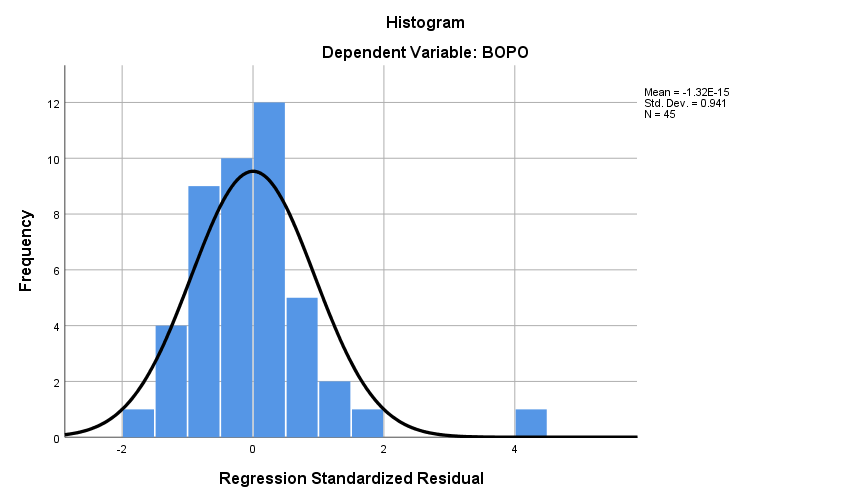 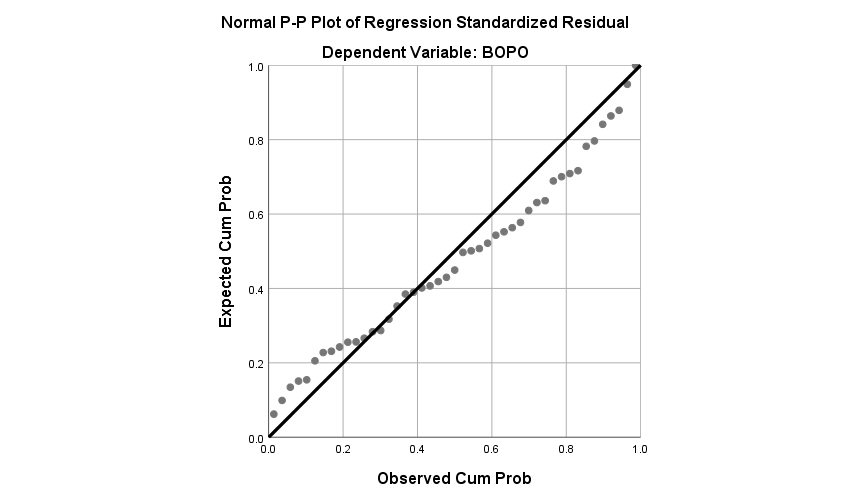 UJI MULTIKOLONIERITAS UJI HETEROSKEDASTISITAS 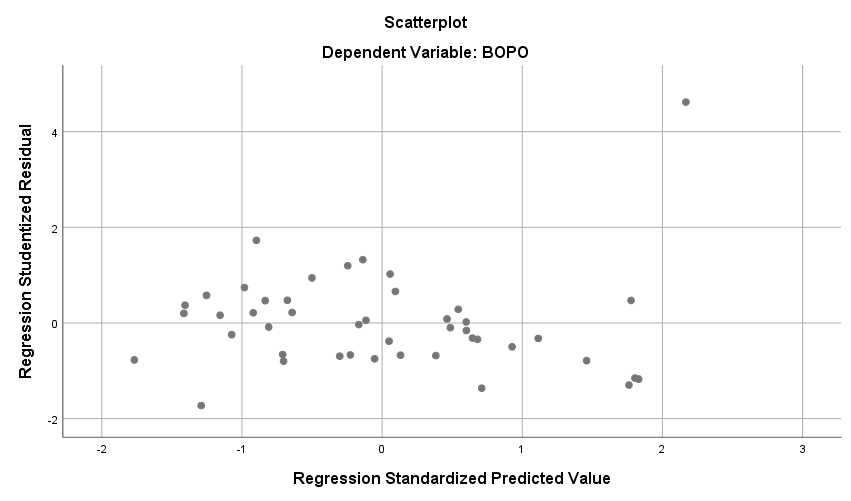 UJI AUTOKORELASI Analisis Regresi Linier BergandaUji Parsial (Uji t)Uji Simultan (Uji F) Koefisien Determinasi NO.NAMA PERUSAHAAN TAHUNTAHUNTAHUNTAHUNTAHUNNO.NAMA PERUSAHAAN 201820192020202120221BAS79,09%76,95%81,50%78,37%76,66%2BNTBS86,86%76,83%81,39%82,56%80,54%3BMI98,24%99,50%99,45%99,29%96,62%4BVS96,38%99,80%97,80%91,35%95,05%5BSI95,32%85,27%84,61%80,46%75,88%6BJBS94,66%93,93%95,41%88,73%84,90%7BMS93,84%93,71%85,52%64,64%67,33%8BBS99,45%99,60%97,73%180,25%115,76%9BCAS87,40%87,60%86,30%84,80%81,60%RATA-RATARATA-RATA92,36%90,35%89,97%94,49%86,04%NO.NAMA PERUSAHAAN TAHUNTAHUNTAHUNTAHUNTAHUNNO.NAMA PERUSAHAAN 2018(%)2019(%)2020(%)2021(%)2022(%)1BAS0,911,91,291,381,272BNTBS2,22,181,221,161,273BMI0,150,040,040,040,24BVS2,934,914,454,516,695BSI5,365,846,046,046,316BJBS1,421,921,461,662,657BMS0,560,681,572,062,458BBS0,382,591,941,662,539BCAS1,21,21,21,21,4Nilai TertinggiNilai Tertinggi5,365,846,046,046,69Nilai Terendah Nilai Terendah 0,150,040,040,040,2Nilai Rata-rataNilai Rata-rata1,672,362,132,192,75NONAMA  PERUSAHAANTAHUN TAHUN TAHUN TAHUN TAHUN NONAMA  PERUSAHAAN2018(%)2019(%)2020(%)2021(%)2022(%)1BAS0,040,040,040,030,042BNTBS0,570,610,770,630,223BMI2,584,33,950,080,864BVS3,462,642,93,721,365BSI4,994,751,120,870,576BJBS3,263,233,132,592,547BMS1,961,491,380,970,898BBS3,654,054,954,663,819BCAS0,280,260,010,010,01Nilai TertinggiNilai Tertinggi4,994,754,954,663,81Nilai TerendahNilai Terendah0,040,040,010,010,01Nilai Rata-rataNilai Rata-rata2,312,372,031,511,14NONAMA PERUSAHAAN TAHUNTAHUNTAHUNTAHUNTAHUNNONAMA PERUSAHAAN 2018(%)2019(%)2020(%)2021(%)2022(%)1BAS71,8968,6470,8268,0675,442BNTBS98,9381,8986,5390,9689,213BMI73,1873,5169,8438,3340,634BVS82,7880,5274,0565,2676,735BSI75,4971,8774,5273,3979,376BJBS78,5377,9176,3670,1276,377BMS90,8894,5363,9462,8454,638BBS93,4093,48196,7392,9792,479BCAS89,0091,0081,3081,4079,90Nilai TertinggiNilai Tertinggi98,9394,53196,7392,9792,47Nilai TerendahNilai Terendah71,8968,6463,9438,3340,63Nilai Rata-rataNilai Rata-rata83,7981,4888,2371,4873,86NONAMA PERUSAHAAN TAHUN TAHUN TAHUN TAHUN TAHUN NONAMA PERUSAHAAN 2018(%)2019(%)2020(%)2021(%)2022(%)1BAS16,9617,0417,0517,1517,172BNTBS15,7715,9716,1616,2316,383BMI24,7724,6524,6624,8024,844BVS14,5714,6314,6514,3214,565BSI17,4517,5819,2919,4019,546BJBS18,5618,5818,7118,7118,957BMS22,7222,8023,5023,3723,508BBS29,4829,5429,2829,4629,589BCAS29,5929,7929,9181,4030,17Nilai TertinggiNilai Tertinggi29,5929,7929,9181,4030,17Nilai TerendahNilai Terendah14,5714,6314,6514,3214,56Nilai Rata-rata Nilai Rata-rata 21,1021,1821,4727,2021,63NONAMA PERUSAHAAN TAHUN TAHUN TAHUN TAHUN TAHUN NONAMA PERUSAHAAN 2018(%)2019(%)2020(%)2021(%)2022(%)1BAS0,100,100,100,100,122BNTBS0,190,160,130,130,123BMI0,070,080,080,070,084BVS0,140,160,170,220,505BSI0,130,120,090,090,116BJBS0,100,110,090,090,097BMS0,160,160,130,140,148BBS0,140,130,170,110,099BCAS0,180,270,280,270,23Nilai TertinggiNilai Tertinggi0,190,270,280,270,50Nilai TerendahNilai Terendah0,070,080,080,070,08Nilai Rata-rataNilai Rata-rata0,130,140,140,140,16N0.Nama Perusahaan TahunNOMNPFFDRSIZEKAPBOPO1BAS20180,910,0471,8916,960,179,092BNTBS20182,20,5798,9315,770,1986,863BMI20180,152,5873,1824,770,0798,244BVS20182,933,4682,7814,570,1496,385BSI20185,364,9975,4917,450,1395,326BJBS20181,423,2678,5318,560,194,667BMS20180,561,9690,8822,720,1693,848BBS20180,383,6593,429,480,1499,459BCAS20181,20,288929,590,1887,410BAS20191,90,0468,6417,040,176,9511BNTBS20192,180,6181,8915,970,1676,8312BMI20190,044,373,5124,650,0899,513BVS20194,912,6480,5214,630,1699,814BSI20195,844,7571,8717,580,1285,2715BJBS20191,923,2377,9118,580,1193,9316BMS20190,641,4994,5322,80,1693,7117BBS20192,594,0593,4829,540,1399,618BCAS20191,21,29129,790,2787,619BAS20201,290,0470,8217,050,181,520BNTBS20201,220,7786,5316,160,1381,3921BMI20200,043,9569,8424,660,0899,4522BVS20204,452,974,0514,650,1797,823BSI20206,041,1274,5219,290,0984,6124BJBS20201,463,1376,3618,710,0995,4125BMS20201,571,3863,9423,50,1385,5226BBS20201,944,95196,7329,280,1797,7327BCAS20201,20,0181,329,910,2886,328BAS20211,380,0368,0617,150,178,3729BNTBS20211,160,6390,9616,230,1382,5630BMI20210,040,0838,3324,80,0799,2931BVS20214,513,7265,2614,320,2291,3532BSI20216,040,8773,3919,40,0980,4633BJBS20211,662,5970,1218,710,0988,7334BMS20212,060,9762,8423,370,1464,6435BBS20211,664,6692,9729,460,11180,2536BCAS20211,20,0181,481,40,2784,837BAS20221,270,0475,4417,170,1276,6638BNTBS20221,270,2289,2116,380,1280,5439BMI20220,20,8640,6324,840,0896,6240BVS20226,691,3676,7314,560,595,0541BSI20226,310,5779,3719,540,1175,8842BJBS20222,652,5476,3718,950,0984,943BMS20222,450,8954,6323,50,1467,3344BBS20222,533,8192,4729,580,09115,7645BCAS20221,40,0179,930,170,2381,6Descriptive StatisticsDescriptive StatisticsDescriptive StatisticsDescriptive StatisticsDescriptive StatisticsDescriptive StatisticsNMinimumMaximumMeanStd. DeviationNOM45.045.361.95601.38157Valid N (listwise)45Descriptive StatisticsDescriptive StatisticsDescriptive StatisticsDescriptive StatisticsDescriptive StatisticsDescriptive StatisticsNMinimumMaximumMeanStd. DeviationNPF45.014.991.89361.65433Valid N (listwise)45Descriptive StatisticsDescriptive StatisticsDescriptive StatisticsDescriptive StatisticsDescriptive StatisticsDescriptive StatisticsNMinimumMaximumMeanStd. DeviationFDR4554.6398.9379.10229.81034Valid N (listwise)45Descriptive StatisticsDescriptive StatisticsDescriptive StatisticsDescriptive StatisticsDescriptive StatisticsDescriptive StatisticsNMinimumMaximumMeanStd. DeviationSIZE4514.3230.1721.18205.28774Valid N (listwise)45Descriptive StatisticsDescriptive StatisticsDescriptive StatisticsDescriptive StatisticsDescriptive StatisticsDescriptive StatisticsNMinimumMaximumMeanStd. DeviationKAP45.07.23.1298.04054Valid N (listwise)45Descriptive StatisticsDescriptive StatisticsDescriptive StatisticsDescriptive StatisticsDescriptive StatisticsDescriptive StatisticsNMinimumMaximumMeanStd. DeviationBOPO4564.64180.2590.642916.85799Valid N (listwise)45One-Sample Kolmogorov-Smirnov TestOne-Sample Kolmogorov-Smirnov TestOne-Sample Kolmogorov-Smirnov TestUnstandardized ResidualNN45Normal Parametersa,bMean.0000000Normal Parametersa,bStd. Deviation.09833805Most Extreme DifferencesAbsolute.116Most Extreme DifferencesPositive.116Most Extreme DifferencesNegative-.081Test StatisticTest Statistic.116Asymp. Sig. (2-tailed)Asymp. Sig. (2-tailed).155ca. Test distribution is Normal.a. Test distribution is Normal.a. Test distribution is Normal.b. Calculated from data.b. Calculated from data.b. Calculated from data.c. Lilliefors Significance Correction.c. Lilliefors Significance Correction.c. Lilliefors Significance Correction.CoefficientsaCoefficientsaCoefficientsaCoefficientsaModelModelCollinearity StatisticsCollinearity StatisticsModelModelToleranceVIF1NOM.5831.7161NPF.7881.2691FDR.8041.2451SIZE.6881.4541KAP.7561.322a. Dependent Variable: BOPOa. Dependent Variable: BOPOa. Dependent Variable: BOPOa. Dependent Variable: BOPOModel SummarybModel SummarybModel SummarybModel SummarybModel SummarybModel SummarybModelRR SquareAdjusted R SquareStd. Error of the EstimateDurbin-Watson1.715a.511.44812.526432.156a. Predictors: (Constant), KAP, SIZE, NPF, FDR, NOMa. Predictors: (Constant), KAP, SIZE, NPF, FDR, NOMa. Predictors: (Constant), KAP, SIZE, NPF, FDR, NOMa. Predictors: (Constant), KAP, SIZE, NPF, FDR, NOMa. Predictors: (Constant), KAP, SIZE, NPF, FDR, NOMa. Predictors: (Constant), KAP, SIZE, NPF, FDR, NOMb. Dependent Variable: BOPOb. Dependent Variable: BOPOb. Dependent Variable: BOPOb. Dependent Variable: BOPOb. Dependent Variable: BOPOb. Dependent Variable: BOPOCoefficientsaCoefficientsaCoefficientsaCoefficientsaCoefficientsaCoefficientsaCoefficientsaModelModelUnstandardized CoefficientsUnstandardized CoefficientsStandardized CoefficientstSig.ModelModelBStd. ErrorBetatSig.1(Constant)3.587.29911.986.0001NOM-.013.017-.097-.756.4541NPF.054.010.5695.462.0001FDR.007.002.4133.739.0011SIZE.048.075.076.647.5211KAP-.069.062-.137-1.117.271a. Dependent Variable: BOPOa. Dependent Variable: BOPOa. Dependent Variable: BOPOa. Dependent Variable: BOPOa. Dependent Variable: BOPOa. Dependent Variable: BOPOa. Dependent Variable: BOPOCoefficientsaCoefficientsaCoefficientsaCoefficientsaCoefficientsaCoefficientsaCoefficientsaModelModelUnstandardized CoefficientsUnstandardized CoefficientsStandardized CoefficientstSig.ModelModelBStd. ErrorBetatSig.1(Constant)3.587.29911.986.0001NOM-.013.017-.097-.756.4541NPF.054.010.5695.462.0001FDR.007.002.4133.739.0011SIZE.048.075.076.647.5211KAP-.069.062-.137-1.117.271a. Dependent Variable: BOPOa. Dependent Variable: BOPOa. Dependent Variable: BOPOa. Dependent Variable: BOPOa. Dependent Variable: BOPOa. Dependent Variable: BOPOa. Dependent Variable: BOPOANOVAaANOVAaANOVAaANOVAaANOVAaANOVAaANOVAaModelModelSum of SquaresDfMean SquareFSig.1Regression.6455.12911.824.000b1Residual.42539.0111Total1.07044a. Dependent Variable: BOPOa. Dependent Variable: BOPOa. Dependent Variable: BOPOa. Dependent Variable: BOPOa. Dependent Variable: BOPOa. Dependent Variable: BOPOa. Dependent Variable: BOPOb. Predictors: (Constant), KAP, SIZE, NPF, FDR, NOMb. Predictors: (Constant), KAP, SIZE, NPF, FDR, NOMb. Predictors: (Constant), KAP, SIZE, NPF, FDR, NOMb. Predictors: (Constant), KAP, SIZE, NPF, FDR, NOMb. Predictors: (Constant), KAP, SIZE, NPF, FDR, NOMb. Predictors: (Constant), KAP, SIZE, NPF, FDR, NOMb. Predictors: (Constant), KAP, SIZE, NPF, FDR, NOMModel SummarybModel SummarybModel SummarybModel SummarybModel SummarybModel SummarybModelRR SquareAdjusted R SquareStd. Error of the EstimateDurbin-Watson1.715a.511.44812.526432.156a. Predictors: (Constant), KAP, SIZE, NPF, FDR, NOMa. Predictors: (Constant), KAP, SIZE, NPF, FDR, NOMa. Predictors: (Constant), KAP, SIZE, NPF, FDR, NOMa. Predictors: (Constant), KAP, SIZE, NPF, FDR, NOMa. Predictors: (Constant), KAP, SIZE, NPF, FDR, NOMa. Predictors: (Constant), KAP, SIZE, NPF, FDR, NOMb. Dependent Variable: BOPOb. Dependent Variable: BOPOb. Dependent Variable: BOPOb. Dependent Variable: BOPOb. Dependent Variable: BOPOb. Dependent Variable: BOPO